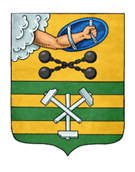 ПЕТРОЗАВОДСКИЙ ГОРОДСКОЙ СОВЕТ9 сессия 29 созываРЕШЕНИЕот 3 июня 2022 г. № 29/9-126О награждении Почетной грамотой Петрозаводского городского Совета Кузьмичевой Е.Т.В соответствии с пунктом 7 Положения «О Почетной грамоте Петрозаводского городского Совета», утвержденного Решением Петрозаводского городского Совета от 17.12.2002 № XXIV/XXX-400, на основании ходатайства постоянной комиссии Петрозаводского городского Совета по здравоохранению, экологии и социальному развитию Петрозаводский городской СоветРЕШИЛ:Наградить Почетной грамотой Петрозаводского городского Совета Кузьмичеву Елену Тимофеевну, Заместителя главного врача по организационно-методической работе Государственного бюджетного учреждения здравоохранения Республики Карелия «Республиканский перинатальный центр» за многолетний добросовестный труд в системе здравоохранения, высокопрофессиональное исполнение должностных обязанностей, успехи в работе по организации оказания 
акушерско-гинекологической помощи населению, большой личный вклад в дело охраны здоровья и жизни граждан, совершенствование материально-технической базы Республиканского перинатального центра, эффективное принятие мер по противодействию распространения новой коронавирусной инфекции  (COVID-19), заслуги в развитии системы здравоохранения на территории Петрозаводского городского округа.ПредседательПетрозаводского городского Совета                                             Н.И. Дрейзис